Модуль1 ТИ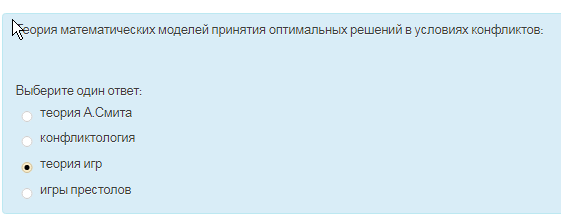 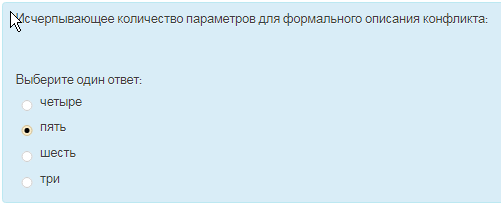 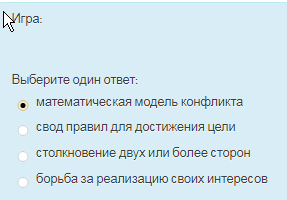 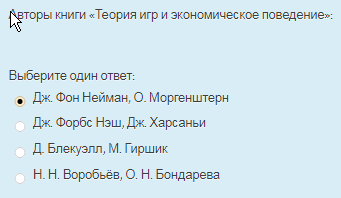 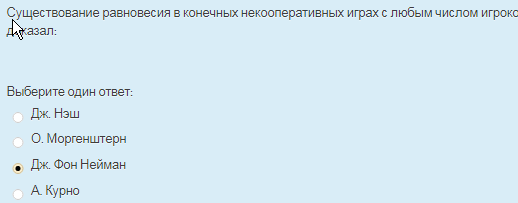 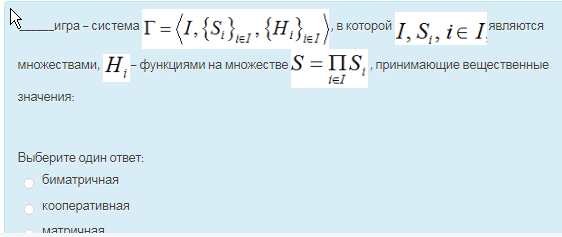 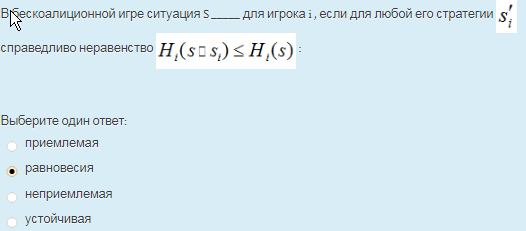 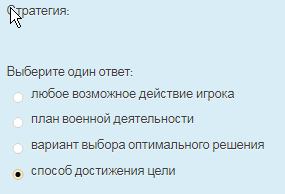 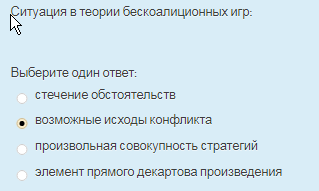 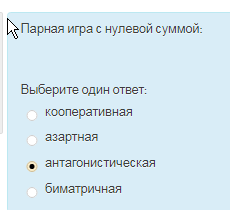 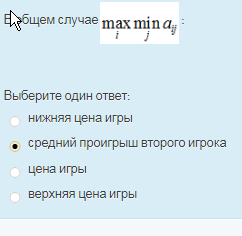 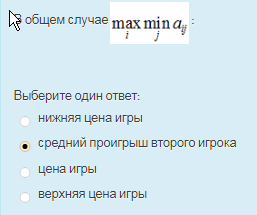 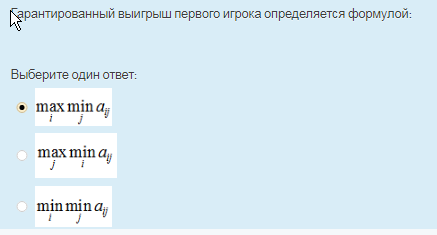 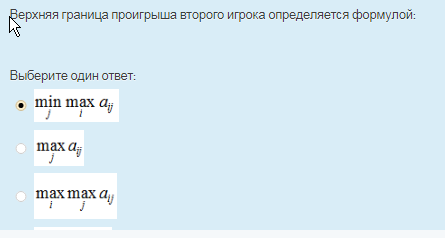 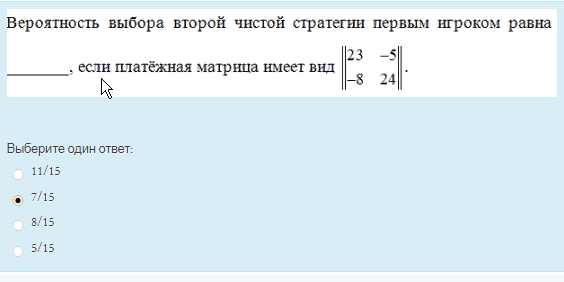 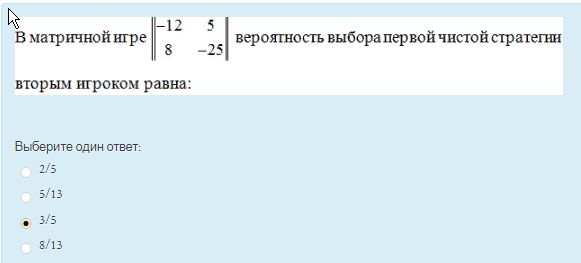 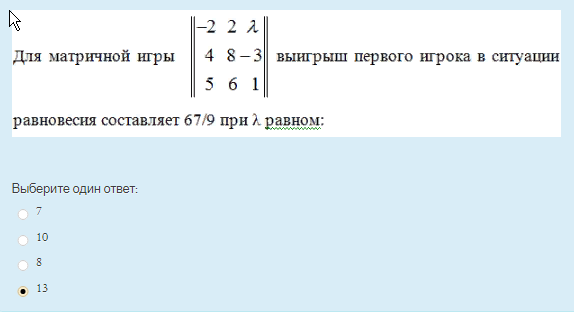 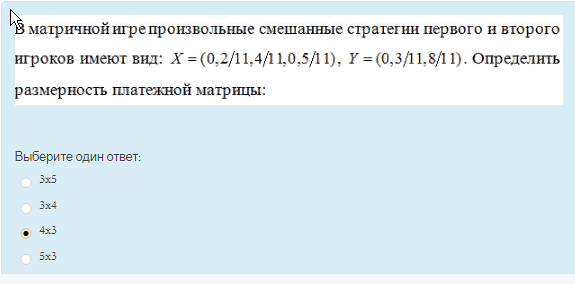 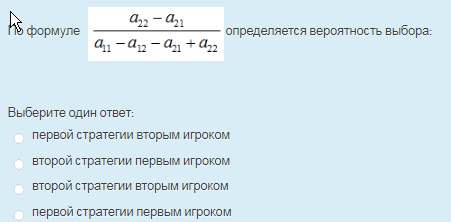 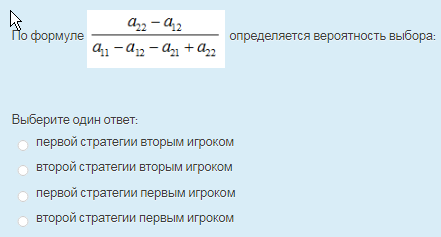 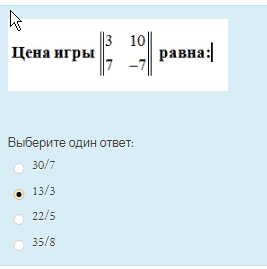 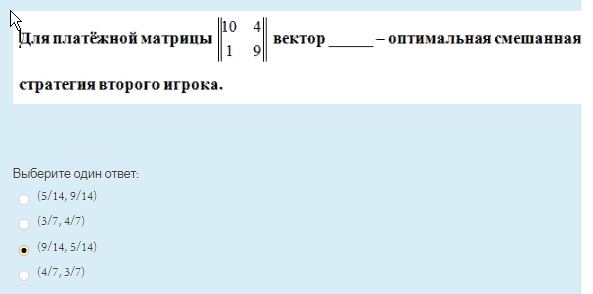 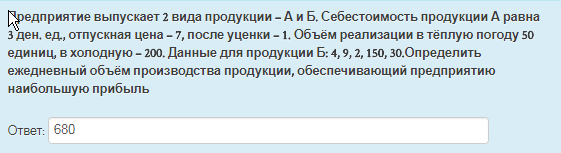 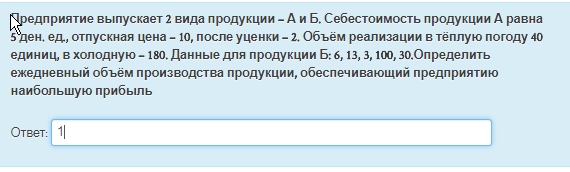 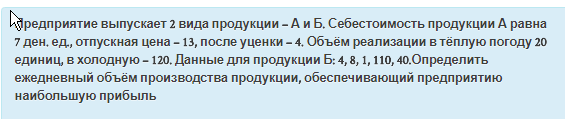 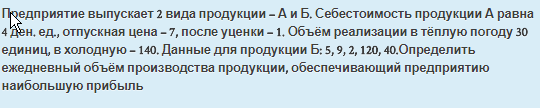 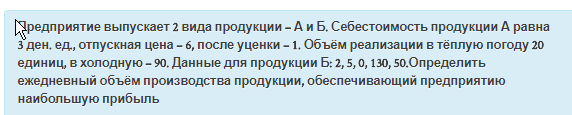 